Aaron PriceGreg RowlandJani-Beth OutlawJeff SolesShawn Wombles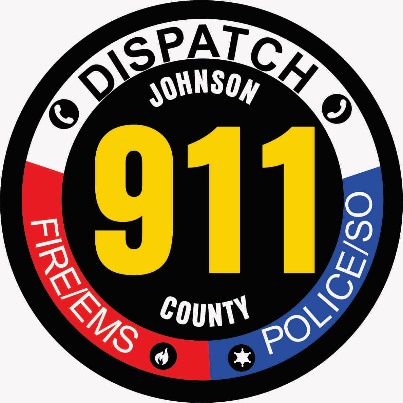  Bill Lindsey                          County AdministratorJoseph Carl Sumner Jr.                     County AttorneyJOHNSON COUNTY 911Address ApplicationDate: ______________________	Parcel# ____________________ App. # __________Road Name: ____________________________________________________________Property Owner: _________________________________________________________Phone Number: __________________________________________________________Structure Type: House ____ Mobile Home____ Church _____ Business ____ Other ____Please explain Other: _____________________________________________________Directions: __________________________________________________________________________________________________________________________________________________________________________________________________________________________________________________________________________________________________________________________________________________________Applicant’s Signature: _____________________________________________________Johnson County 911 Signature: ______________________________________________Official Use OnlyFull Address: ____________________________________________________________Received By: ____________________________________________________________